         [арар                                                ПОСТАНОВЛЕНИЕ       17  ноябрь  2020-й.	                            №  55                                 17  ноября     2020 г.О внесении изменений в постановление администрациисельского поселения Урнякский сельсовет муниципального района Чекмагушевский район Республики Башкортостан от  26 декабря 2019  года № 98«Об утверждении порядка осуществления администрацией сельского поселения  Урнякскийсельсовет муниципального районаЧекмагушевскийрайон Республики Башкортостан  бюджетных полномочий  главных администраторов доходов бюджетов бюджетной системы Российской Федерации»	В целях реализации положений статьи 160.1 Бюджетного кодекса Российской Федерации,    администрация сельского поселения Чекмагушевский сельсовет муниципального района Чекмагушевский район Республики Башкортостан постановляет:     1. Приложение № 2 к  постановлению администрации сельского поселения Урнякский сельсовет муниципального района Чекмагушевский район Республики Башкортостан  от 26 декабря 2019 года № 98 «Об утверждении порядка осуществления администрацией сельского поселения Урнякский сельсовет муниципального района Чекмагушевский район Республики Башкортостан  бюджетных полномочий  главных администраторов доходов бюджетов бюджетной системы Российской» дополнить следующим кодом  бюджетной классификации:     2.  Настоящее постановление  вступает в силу сдаты подписания.     3. Контроль за исполнением настоящего постановления оставляю за собой.Глава сельского поселения                                  Р.Д.ЗайнетдиноваБАШ[ОРТОСТАН  РЕСПУБЛИКА]ЫСА[МА{ОШ  РАЙОНЫ муниципаль районЫНЫ@  }РН^кАУЫЛ СОВЕТЫ АУЫЛ  БИЛ^м^]Е  ХАКИМИ^ТЕ452218, }рн&кауылы, Совет  урамы,2тел. (34796) 2-61-37, 2-61-48e-mail: urnyk_chek@ufamts.ru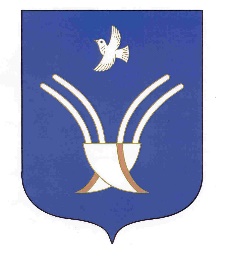 Администрация сельского поселенияУРНЯКСКИЙ сельсоветмуниципального района Чекмагушевский районРеспублики Башкортостан452218, с. Урняк, ул. Советская,2тел. (34796) 2-61-37, 2-61-48e-mail: urnyk_chek@ufamts.ruОКПО 04281303       ОГРН 1090260000379       ИНН  0249007100ОКПО 04281303       ОГРН 1090260000379       ИНН  0249007100ОКПО 04281303       ОГРН 1090260000379       ИНН  0249007100Код бюджетной классификацииНаименование дохода, источника финансирования  дефицита бюджета79120249999105767150Прочие межбюджетные трансферты, передаваемые бюджетам сельских поселений на реализацию мероприятий по обеспечению комплексного развития сельских территорий